Практическое задание №2Тема: Электронная почтаЗадание:Регистрация почтового ящика на сайте www.rambler.ru.Отправка и получение письма.Порядок выполнения:На рабочем столе найти значок web-браузера Mozilla Firefox  (возле Пуска) и запустить программу.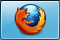 В адресной строке написать http://www.rambler.ru/ и нажать  на клавиатуре клавишу «Enter»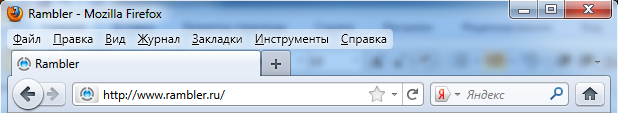 Нажать на ссылку «Завести почту»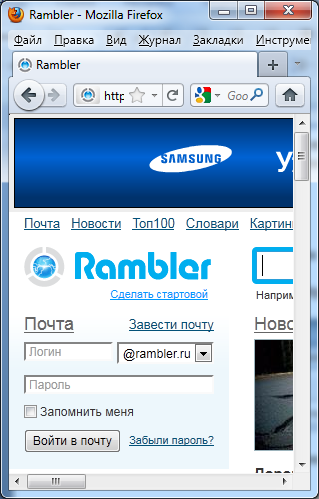 Пройти 4 шага регистрации нового имени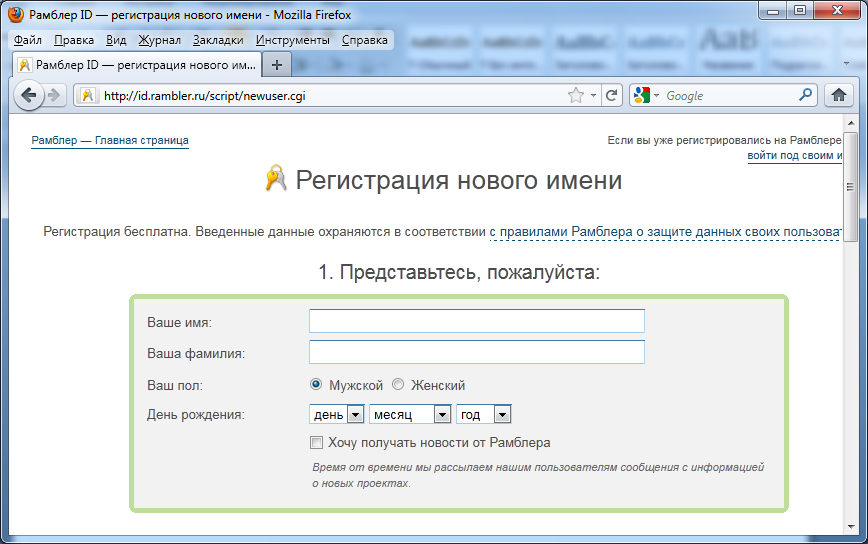 В конце нажать кнопку  , затем перейти по ссылке 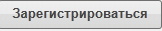 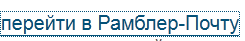 Нажать на вкладку «Написать письмо»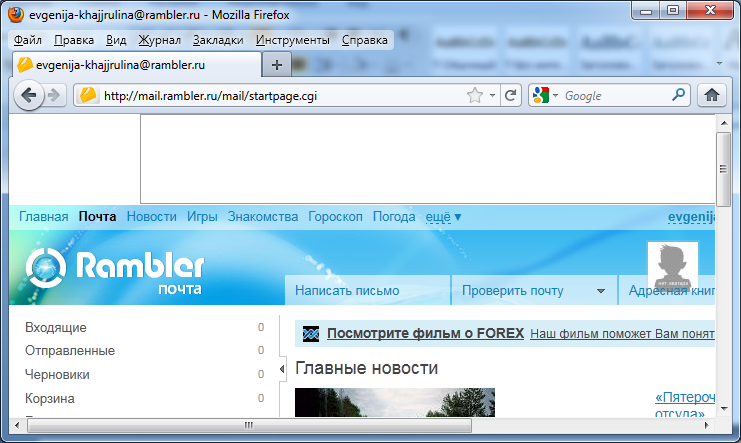 В поле «Кому» указать электронный адрес школы 4shkla@rambler.ruВ поле «Тема» написать свою фамилию.В поле для ввода текста написать «Практическое задание выполнил»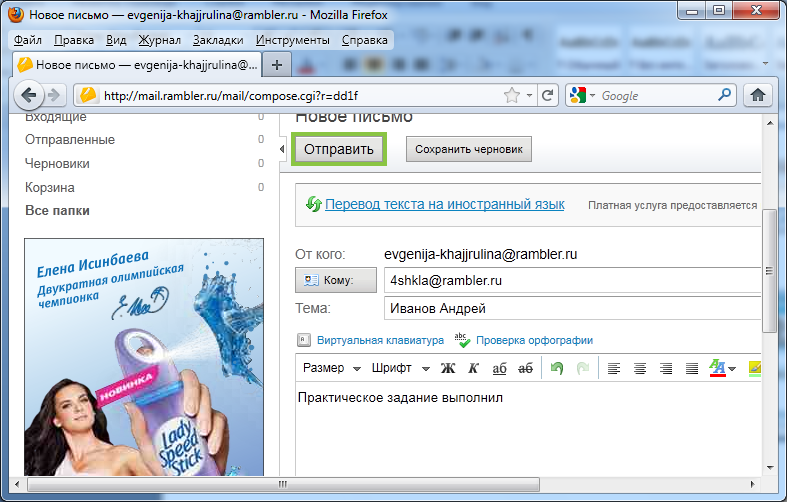 Нажать кнопку «Отправить»     . Сообщение отправлено.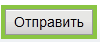 Перейти в папку «Входящие», чтобы просмотреть полученные письма.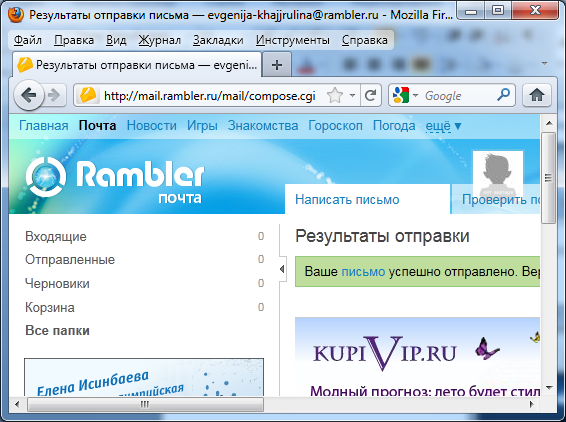 